24th April 2017Birch, Elm & Pine Y1 Classes Day Visit to Wicken Fen National Nature ReserveMonday 26th June 2017Dear Parents/ Carers,As a big part of our summer term science, geography and art work this year, we are taking the children to study the plants, minibeasts and habitats found at Wicken Fen, a beautiful ancient Fenland landscape. The activities will be led by the National Trust Education Staff who are very knowledgeable and enthusiastic about this unique environment. The children will have three different activities to rotate through; pond dipping, minibeast hunting and wild art. When:Monday 26th June 2017. We will leave school by coach at 9:15 and return to school at about 2.45pm.What you will needCome dressed for a day spent outside getting mucky, wet and muddy!Old clothes…Long trousers and long sleeved shirt. No shorts, skirts or short T shirtsFleece/jumper and waterproof coat;  whatever the weatherSun hatStrong outdoor shoes or wellies.All of the items below should be packed in a rucksack please;Packed Lunch (minimal litter please)Water BottleMorning snack Please be aware that hay fever sufferers may require their medication before coming to school. There may be mosquitoes, if the weather is warm so insect repellent (if your child reacts badly to bites) will also need applying before school as will sunscreen.We are requesting a voluntary contribution of £12.00, this amount includes insurance, travel by coach, entry fee to the National Trust and qualified education staff leading the activities. Please pay online using SIMS Agora (preferred method) or by cash/cheque. As usual any trip may need to be cancelled if not enough contributions are received. If you think you might need or be entitled to some assistance with payment please ask at the school office beforehand. As your children are entitled to the Universal Infant Free School Meal scheme and those who receive Free School Meals the school can provide your child with a packed lunch. You may prefer to provide your own which is absolutely fine however we do need to provide the kitchen with definite numbers in advance. Please indicate below on the slip if you will require the schools packed lunch.Please return the reply slip below to your child’s class teacher by Monday 8th May.Thank you for supporting us in taking the children on a fun and very educational day out which will serve as the exciting springboard to our last half term’s work. If you can spare the time, we will also need parents to help with the trip on the day. If you think you may like to help please see your child’s teacher.Yours sincerely,Miss Collison   Mrs Sumner   Mrs Herod and Mrs Andjelic __________________________________________________________________________________________Birch, Elm & Pine Y1 Classes Day Visit to Wicken Fen National Nature Reserve26th June 2017Return by Monday 8th MayI give permission for my child __________________________ in Class ________________________ to attend the day trip to Wicken Fen.Please indicate payment method:Payment made by the online system SIMS Agora		Yes / NoCash/cheque for £12 payable to Cambs C C sealed in an envelope clearly marked with your child’s name, class & ‘Wicken Fen Nature Reserve Trip’.		Yes / NoSigned  _______________________________________________ Parent/CarerBirch, Elm & Pine Y1 Classes Day Visit to Wicken Fen National Nature Reserve26th June 2017 Return by Monday 8th MayChild’s name: _________________________________ Class: _________________________I would like the school to provide my child with a packed lunch as part of the Universal Infant Free School Meal scheme			Yes / NoTuna Sandwich			          Cheese Sandwich	Please tick your choice of sandwich filling. The rest of the packed lunch will all be the same; vegetable sticks; fruit; yogurt and a bottle of water. Fenstanton and Fenstanton and Fenstanton and Fenstanton and 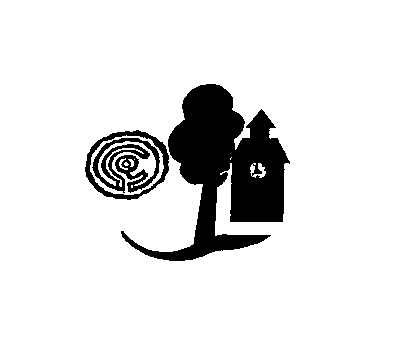 School Lane, Fenstanton,Huntingdon,Cambs PE28 9JRTel: 01480 375055Fax. 01480 375055‘Passionate about Learning’Headteacher: Mrs C WorthActing Deputy Headteacher: Mr N HaycraftE-mail: office@fenstanton.cambs.sch.ukWeb address: www.fenstanton-hilton.eschools.co.uk E-mail: office@fenstanton.cambs.sch.ukWeb address: www.fenstanton-hilton.eschools.co.uk 